Домашнее задание от 30.01.23.Для групп А, Б. 6.02. - нотный диктант по малой октаве.Половинная длительность. Половинная длительность в два раза длиннее четверти, соответственно в четыре раза длиннее восьмушки. А значит исполнять её тоже нужно ещё длиннее. У половинной ритмослог - "БОМ". При чтении ритма на половинную длительность нужно делать ОДИН длинный хлопок и продливать ритмослог на ДВА шага. Так как шагаем мы сейчас четвертями, то есть каждый шаг (доля) = четверти по своей длительности.Половинная. 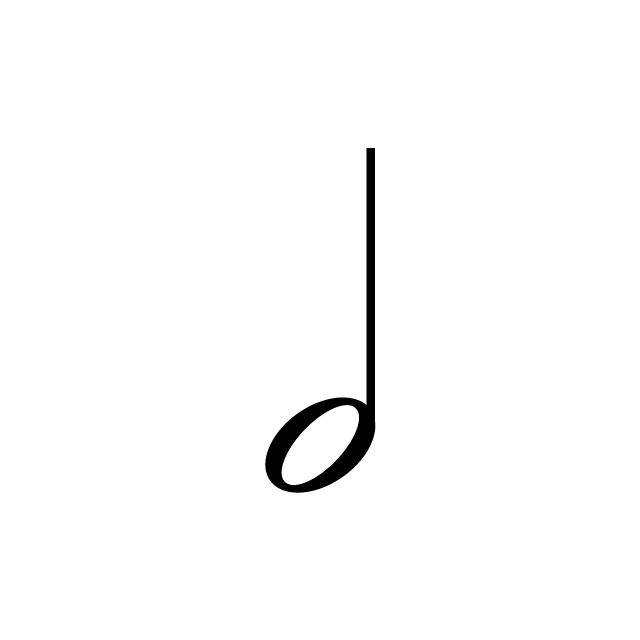 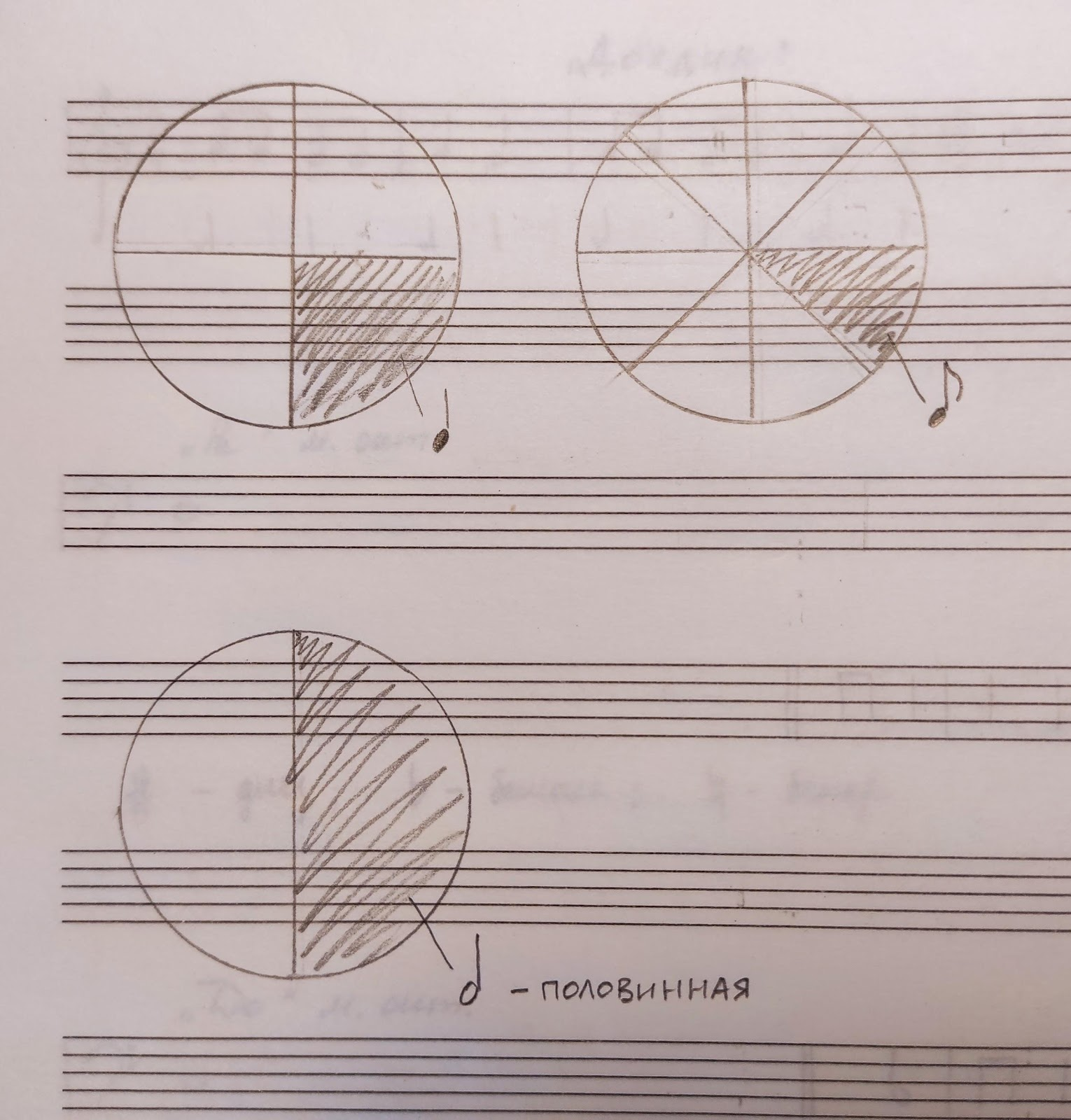 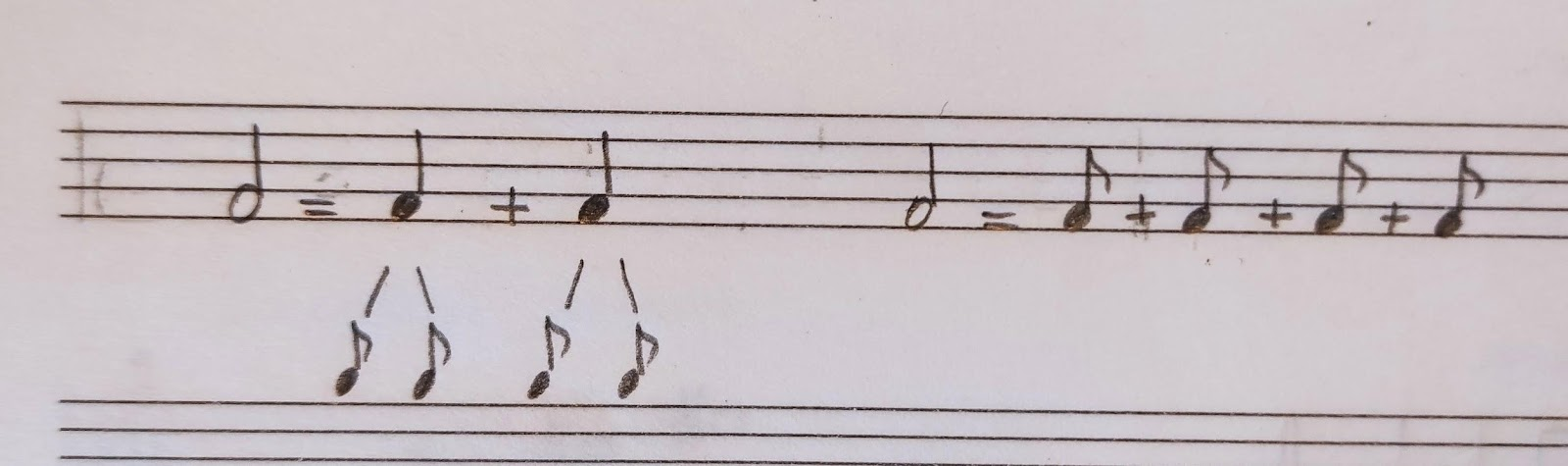 Пропишите эту длительность в тетради НА ЛИНЕЕЧКАХ ещё одну строчку: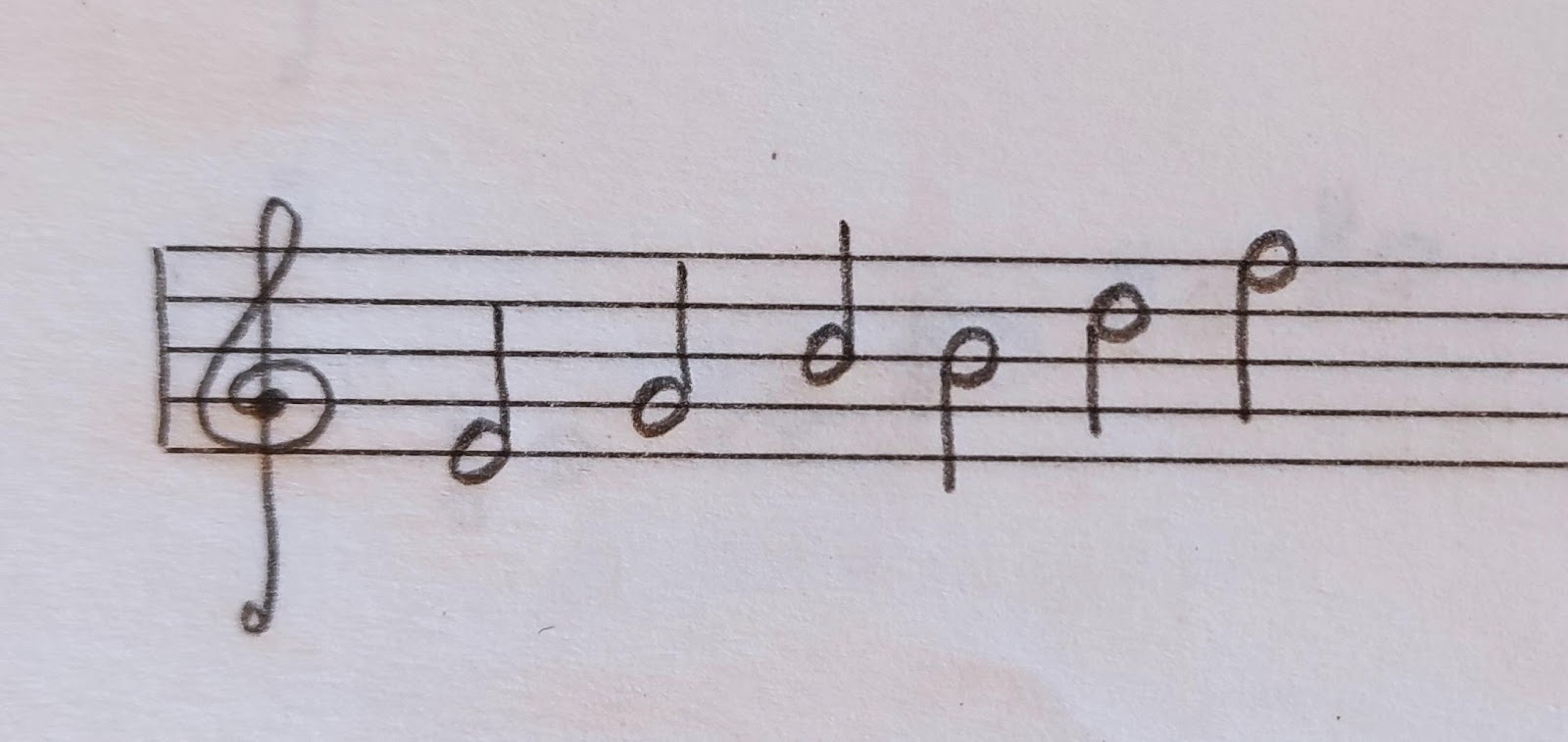 И МЕЖДУ ЛИНЕЕЧЕК ещё одну строчку: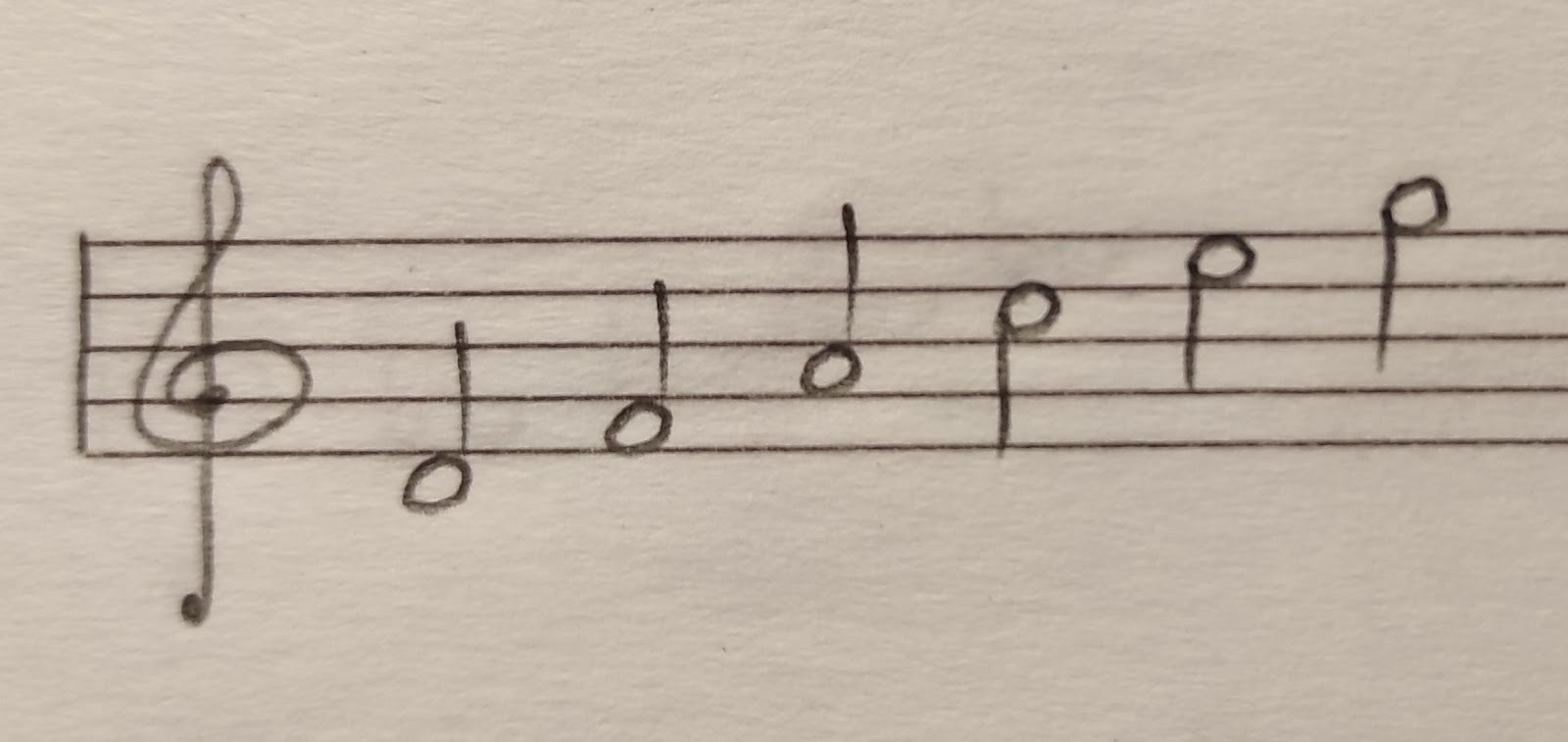 Ритм. К этому заданию будет прилагаться видео, где я покажу как нужно исполнять разные длительности с хлопками и ритмослогами на ровные шаги. Пробуйте вместе с детьми выполнять это задание дома, чтобы у ребёнка закреплялось правильное представление о каждой длительности.Видео отправлю в беседу завтра. Исполнить следующие ритмические рисунки: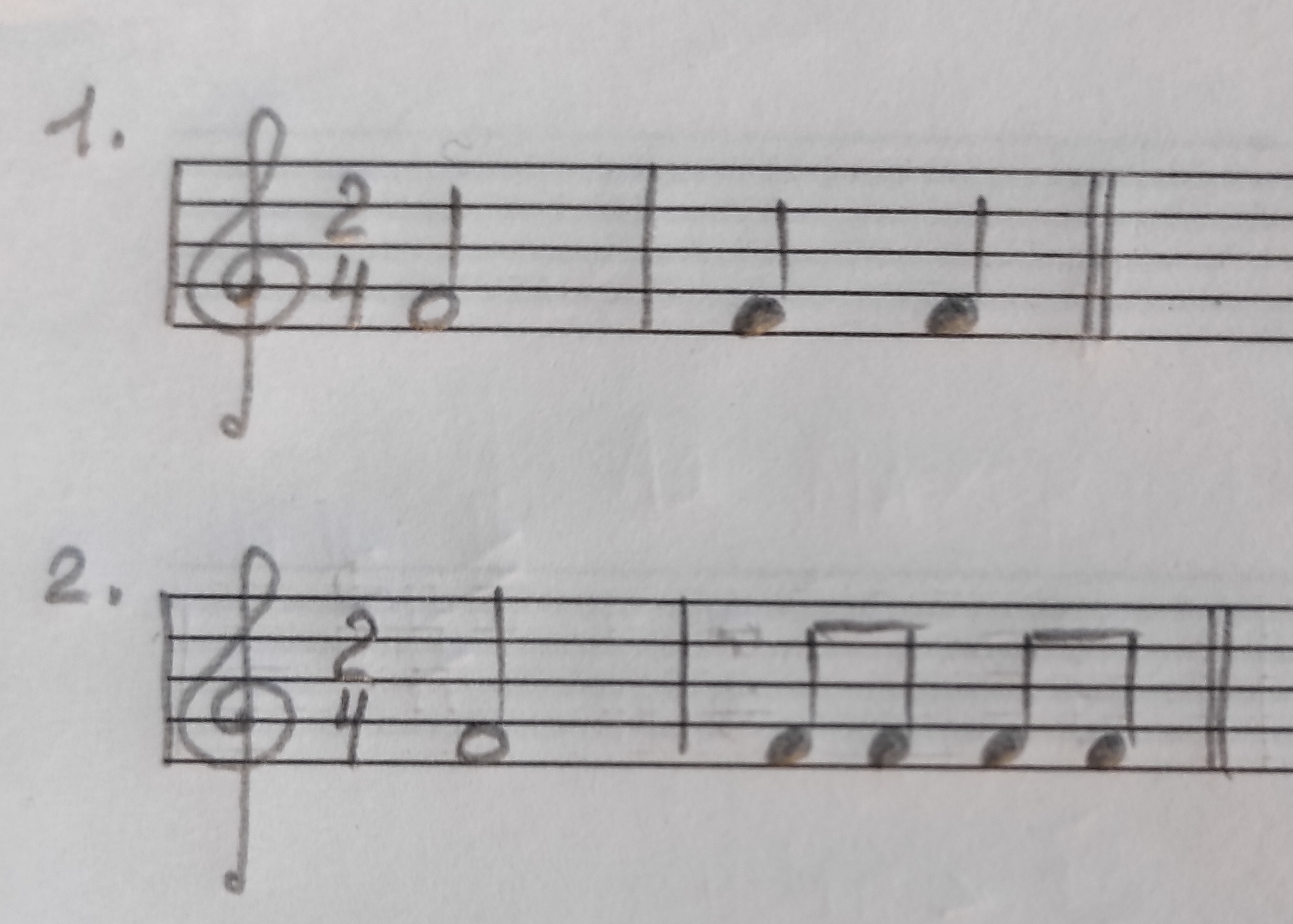 Упражнение с октавами.Повторите упражнение на запоминание октав. Сначала сыграйте все октавы от первой в сторону низкого регистра до большой октавы, а затем все октавы, которые и прошли. То есть от первой октавы сыграть октавы верхнего регистра, а затем от первой октавы в сторону низкого регистра и закончить упражнение на первой октаве. Учитесь легко находить первую октаву, так как в дальнейшем в основном будем работать в ней. 1 - м - большая - 1;1 - 2 - 3 - 4 - 5 - 1 - м - большая - 1